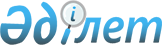 Бұқар жырау аудандық мәслихатының 43 сессиясының 2015 жылғы 22 желтоқсандағы № 5 "2016-2018 жылдарға арналған аудандық бюджет туралы" шешіміне өзгерістер енгізу туралы
					
			Мерзімі біткен
			
			
		
					Қарағанды облысы Бұқар жырау аудандық мәслихатының 2016 жылғы 11 мамырдағы 3 сессиясының № 4 шешімі. Қарағанды облысының Әділет департаментінде 2016 жылғы 23 мамырда № 3804 болып тіркелді. 2017 жылдың 1 қаңтарына дейін қолданыста болды
      Қазақстан Республикасының 2008 жылғы 4 желтоқсандағы "Қазақстан Республикасының Бюджет кодексі" Кодексіне, Қазақстан Республикасының 2001 жылғы 23 қаңтардағы "Қазақстан Республикасындағы жергілікті мемлекеттік басқару және өзін-өзі басқару туралы" Заңына сәйкес аудандық мәслихат ШЕШІМ ЕТТІ:
      1. Бұқар жырау аудандық мәслихатының 43 сессиясының 2015 жылғы 22 желтоқсандағы № 5 "2016-2018 жылдарға арналған аудандық бюджет туралы" шешіміне (нормативтік құқықтық актілерді мемлекеттік тіркеу Тізілімінде № 3587 болып тіркелген, 2016 жылғы 16 қаңтардағы "Бұқар жырау жаршысы" № 2 аудандық газетінде, 2016 жылғы 13 қаңтарда "Әділет" ақпараттық-құқықтық жүйесінде жарияланған) келесі өзгерістер енгізілсін:
      1) 1-тармақ келесі редакцияда мазмұндалсын:
      "1. 2016-2018 жылдарға арналған аудандық бюджет 1, 2 және 3 қосымшаларға сәйкес, оның ішінде 2016 жылға келесі көлемдерде бекітілсін:
      1) кірістер – 6 430 313 мың теңге, оның ішінде:
      салықтық түсімдер бойынша – 1 880 455 мың теңге; 
      салықтық емес түсімдер бойынша – 8 369 мың теңге;
      негізгі капиталды сатудан түсетін түсімдер бойынша – 14 421 мың теңге;
      трансферттер түсімі бойынша – 4 527 068 мың теңге;
      2) шығындар – 6 511 589 мың теңге;
      3) таза бюджеттік кредиттеу – 56 757 мың теңге, оның ішінде: бюджеттік кредиттер – 82 719 мың теңге;
      бюджеттік кредиттерді өтеу – 25 962 мың теңге;
      4) қаржы активтерімен операциялар бойынша сальдо – 0 мың теңге: қаржы активтерін сатып алу – 0 мың теңге;
      мемлекеттің қаржы активтерін сатудан түсетін түсімдер – 0 мың теңге;
      1) бюджет тапшылығы (профициті) – алу 138 033 мың теңге;
      2) бюджет тапшылығын қаржыландыру (профицитін пайдалану) – 138 033 мың теңге, оның ішінде:
      қарыздар түсімі – 82 719 мың теңге; қарыздарды өтеу – 25 985 мың теңге;
      бюджет қаражатының пайдаланылатын қалдықтары – 81 299 мың теңге.";
      2) көрсетілген шешімге 1, 4, 6 қосымшалары осы шешімге 1, 2, 3 қосымшаларына сәйкес жаңа редакцияда мазмұндалсын.
      2. Осы шешім 2016 жылдың 1 қаңтарынан бастап қолданысқа енгізіледі. 2016 жылға арналған аудандық бюджет 2016 жылға арналған республикалық және облыстық бюджеттен нысаналы трансферттер мен бюджеттік кредиттер 2016 жылға арналған аудандық бюджеттің ауылдар, кенттер, ауылдық округтер бойынша шығындары
      кестенің жалғасы
      кестенің жалғасы
      кестенің жалғасы
      кестенің жалғасы
      кестенің жалғасы
      кестенің жалғасы
      кестенің жалғасы
      кестенің жалғасы
      кестенің жалғасы
      кестенің жалғасы
					© 2012. Қазақстан Республикасы Әділет министрлігінің «Қазақстан Республикасының Заңнама және құқықтық ақпарат институты» ШЖҚ РМК
				
      Сессия төрағасы

Т. Ргебаев

      Мәслихат хатшысы

А. Әли
Бұқар жырау аудандық мәслихатының
3 сессиясының 2016 жылғы 11 мамырдағы № 4 шешіміне
1 қосымшаБұқар жырау аудандық мәслихатының
43 сессиясының 2015 жылғы 22 желтоқсандағы № 5 шешіміне
1 қосымша
Санаты
Санаты
Санаты
Санаты
Сомасы

(мың теңге)
Сыныбы
Сыныбы
Сыныбы
Сомасы

(мың теңге)
Iшкi сыныбы
Iшкi сыныбы
Сомасы

(мың теңге)
Атауы
Сомасы

(мың теңге)
1
2
3
4
5
I. Кірістер
6 430 313
1
Салықтық түсімдер
1 880 455
01
Табыс салығы
676 979
2
Жеке табыс салығы
676 979
03
Әлеуметтiк салық
430 846
1
Әлеуметтік салық
430 846
04
Меншiкке салынатын салықтар
665 368
1
Мүлiкке салынатын салықтар
563 280
3
Жер салығы
13 281
4
Көлiк құралдарына салынатын салық
80 102
5
Бірыңғай жер салығы
8 705
05
Тауарларға, жұмыстарға және қызметтерге салынатын iшкi салықтар
99 955
2
Акциздер
6 460
3
Табиғи және басқа да ресурстарды пайдаланғаны үшiн түсетiн түсiмдер
70 340
4
Кәсiпкерлiк және кәсiби қызметтi жүргiзгенi үшiн алынатын алымдар
23 155
08
Заңдық маңызы бар әрекеттерді жасағаны және (немесе) оған уәкілеттігі бар мемлекеттік органдар немесе лауазымды адамдар құжаттар бергені үшін алынатын міндетті төлемдер
7 307
1
Мемлекеттік баж
7 307
2
Салықтық емес түсiмдер
8 369
01
Мемлекеттік меншіктен түсетін кірістер
5 359
1
Мемлекеттiк кәсiпорындардың таза кiрiсi бөлiгiнiң түсiмдерi
43
5
Мемлекет меншігіндегі мүлікті жалға беруден түсетін кірістер
5 316
02
Мемлекеттік бюджеттен қаржыландырылатын мемлекеттік мекемелердің тауарларды (жұмыстарды, қызметтерді) өткізуінен түсетін түсімдер
10
1
Мемлекеттік бюджеттен қаржыландырылатын мемлекеттік мекемелердің тауарларды (жұмыстарды, қызметтерді) өткізуінен түсетін түсімдер
10
06
Басқа да салықтық емес түсiмдер
3 000
1
Басқа да салықтық емес түсiмдер
3 000
3
Негізгі капиталды сатудан түсетін түсімдер
14 421
03
Жердi және материалдық емес активтердi сату
14 421
1
Жерді сату
14 421
4
Трансферттердің түсімдері
4 527 068
02
Мемлекеттiк басқарудың жоғары тұрған органдарынан түсетiн трансферттер
4 527 068
2
Облыстық бюджеттен түсетiн трансферттер
4 527 068
Функционалдық топ
Функционалдық топ
Функционалдық топ
Функционалдық топ
Функционалдық топ
Сомасы (мың теңге)
Кіші функция
Кіші функция
Кіші функция
Кіші функция
Сомасы (мың теңге)
Бюджеттік бағдарламалардың әкiмшiсi
Бюджеттік бағдарламалардың әкiмшiсi
Бюджеттік бағдарламалардың әкiмшiсi
Сомасы (мың теңге)
Бағдарлама
Бағдарлама
Сомасы (мың теңге)
Атауы
Сомасы (мың теңге)
1
2
3
4
5
6
II. Шығындар
6 511 589
01
Жалпы сипаттағы мемлекеттiк қызметтер
527 584
1
Мемлекеттiк басқарудың жалпы функцияларын орындайтын өкiлдi, атқарушы және басқа органдар
462 318
112
Аудан (облыстық маңызы бар қала) мәслихатының аппараты
14 067
001
Аудан (облыстық маңызы бар қала) мәслихатының қызметін қамтамасыз ету жөніндегі қызметтер
14 067
122
Аудан (облыстық маңызы бар қала) әкімінің аппараты
75 975
001
Аудан (облыстық маңызы бар қала) әкімінің қызметін қамтамасыз ету жөніндегі қызметтер
75 975
123
Қаладағы аудан, аудандық маңызы бар қала, кент, ауыл, ауылдық округ әкімінің аппараты
372 276
001
Қаладағы аудан, аудандық маңызы бар қаланың, кент, ауыл, ауылдық округ әкімінің қызметін қамтамасыз ету жөніндегі қызметтер
372 276
2
Қаржылық қызмет
7 210
459
Ауданның (облыстық маңызы бар қаланың) экономика және қаржы бөлімі
7 210
003
Салық салу мақсатында мүлікті бағалауды жүргізу
1 804
010
Жекешелендіру, коммуналдық меншікті басқару, жекешелендіруден кейінгі қызмет және осыған байланысты дауларды реттеу
5 406
9
Жалпы сипаттағы өзге де мемлекеттiк қызметтер
58 056
459
Ауданның (облыстық маңызы бар қаланың) экономика және қаржы бөлімі
27 781
001
Ауданның (облыстық маңызы бар қаланың) экономикалық саясаттын қалыптастыру мен дамыту, мемлекеттік жоспарлау, бюджеттік атқару және коммуналдық меншігін басқару саласындағы мемлекеттік саясатты іске асыру жөніндегі қызметтер
27 781
492
Ауданның (облыстық маңызы бар қаланың) тұрғын үй-коммуналдық шаруашылығы, жолаушылар көлігі, автомобиль жолдары және тұрғын үй инспекциясы бөлімі
19 901
001
Жергілікті деңгейде тұрғын үй-коммуналдық шаруашылық, жолаушылар көлігі, автомобиль жолдары және тұрғын үй инспекциясы саласындағы мемлекеттік саясатты іске асыру жөніндегі қызметтер
19 901
494
Ауданның (облыстық маңызы бар қаланың) кәсіпкерлік және өнеркәсіп бөлімі
10 374
001
Жергілікті деңгейде кәсіпкерлікті және өнеркәсіпті дамыту саласындағы мемлекеттік саясатты іске асыру жөніндегі қызметтер
10 374
02
Қорғаныс
18 877
1
Әскери мұқтаждар
14 115
122
Аудан (облыстық маңызы бар қала) әкімінің аппараты
14 115
005
Жалпыға бірдей әскери міндетті атқару шеңберіндегі іс-шаралар
14 115
2
Төтенше жағдайлар жөнiндегi жұмыстарды ұйымдастыру
4 762
122
Аудан (облыстық маңызы бар қала) әкімінің аппараты
4 762
006
Аудан (облыстық маңызы бар қала) ауқымындағы төтенше жағдайлардың алдын алу және оларды жою
2 480
007
Аудандық (қалалық) ауқымдағы дала өрттерінің, сондай-ақ мемлекеттік өртке қарсы қызмет органдары құрылмаған елдi мекендерде өрттердің алдын алу және оларды сөндіру жөніндегі іс-шаралар
2 282
04
Бiлiм беру
4 857 908
1
Мектепке дейiнгi тәрбие және оқыту
417 127
464
Ауданның (облыстық маңызы бар қаланың) білім бөлімі
417 127
009
Мектепке дейінгі тәрбие мен оқыту ұйымдарының қызметін қамтамасыз ету
178 085
040
Мектепке дейінгі білім беру ұйымдарында мемлекеттік білім беру тапсырысын іске асыруға
239 042
2
Бастауыш, негізгі орта және жалпы орта білім беру
4 339 923
123
Қаладағы аудан, аудандық маңызы бар қала, кент, ауыл, ауылдық округ әкімінің аппараты
20 971
005
Ауылдық жерлерде балаларды мектепке дейін тегін алып баруды және кері алып келуді ұйымдастыру
20 971
464
Ауданның (облыстық маңызы бар қаланың) білім бөлімі
4 286 222
003
Жалпы білім беру
4 145 339
006
Балаларға қосымша білім беру
140 883
465
Ауданның (облыстық маңызы бар қаланың) дене шынықтыру және спорт бөлімі
32 730
017
Балалар мен жасөспірімдерге спорт бойынша қосымша білім беру
32 730
9
Бiлiм беру саласындағы өзге де қызметтер
100 858
464
Ауданның (облыстық маңызы бар қаланың) білім бөлімі
100 858
001
Жергілікті деңгейде білім беру саласындағы мемлекеттік саясатты іске асыру жөніндегі қызметтер
20 329
005
Ауданның (областык маңызы бар қаланың) мемлекеттік білім беру мекемелер үшін оқулықтар мен оқу-әдiстемелiк кешендерді сатып алу және жеткізу
49 202
015
Жетім баланы (жетім балаларды) және ата-аналарының қамқорынсыз қалған баланы (балаларды) күтіп-ұстауға қамқоршыларға (қорғаншыларға) ай сайынға ақшалай қаражат төлемі
31 327
06
Әлеуметтiк көмек және әлеуметтiк қамсыздандыру
195 492
1
Әлеуметтiк қамсыздандыру
36 844
451
Ауданның (облыстық маңызы бар қаланың) жұмыспен қамту және әлеуметтік бағдарламалар бөлімі
35 752
005
Мемлекеттік атаулы әлеуметтік көмек
7 000
016
18 жасқа дейінгі балаларға мемлекеттік жәрдемақылар
27 752
025
Өрлеу жобасы бойынша келісілген қаржылай көмекті енгізу
1 000
464
Ауданның (облыстық маңызы бар қаланың) білім бөлімі
1 092
030
Патронат тәрбиешілерге берілген баланы (балаларды) асырап бағу
1 092
2
Әлеуметтiк көмек
134 844
451
Ауданның (облыстық маңызы бар қаланың) жұмыспен қамту және әлеуметтік бағдарламалар бөлімі
134 844
002
Жұмыспен қамту бағдарламасы
28 020
004
Ауылдық жерлерде тұратын денсаулық сақтау, білім беру, әлеуметтікқамтамасыз ету, мәдениет, спорт және ветеринар мамандарына отын сатып алуға Қазақстан Республикасының заңнамасына сәйкес әлеуметтік көмек көрсету
4 000
006
Тұрғын үйге көмек көрсету
7 354
007
Жергілікті өкілетті органдардың шешімі бойынша мұқтаж азаматтардың

жекелеген топтарына әлеуметтік көмек
12 399
010
Үйден тәрбиеленіп оқытылатын мүгедек балаларды материалдық қамтамасыз ету
1 188
014
Мұқтаж азаматтарға үйде әлеуметтiк көмек көрсету
38 775
017
Мүгедектерді оңалту жеке бағдарламасына сәйкес, мұқтаж мүгедектерді міндетті гигиеналық құралдармен және ымдау тілі мамандарының қызмет көрсетуін, жеке көмекшілермен қамтамасыз ету
43 108
9
Әлеуметтiк көмек және әлеуметтiк қамтамасыз ету салаларындағы өзге де қызметтер
23 804
451
Ауданның (облыстық маңызы бар қаланың) жұмыспен қамту және әлеуметтік бағдарламалар бөлімі
23 804
001
Жергілікті деңгейде халық үшін әлеуметтік бағдарламаларды жұмыспен қамтуды қамтамасыз етуді іске асыру саласындағы мемлекеттік саясатты іске асыру жөніндегі қызметтер
22 640
011
Жәрдемақыларды және басқа да әлеуметтік төлемдерді есептеу, төлеу мен жеткізу бойынша қызметтерге ақы төлеу
1 164
07
Тұрғын үй-коммуналдық шаруашылық
55 986
1
Тұрғын үй шаруашылығы
33 070
455
Ауданның (облыстық маңызы бар қаланың) мәдениет және тілдерді дамыту бөлімі
21 069
024
Жұмыспен қамту 2020 жол картасы бойынша қалаларды және ауылдық елді мекендерді дамыту шеңберінде объектілерді жөндеу
21 069
464
Ауданның (облыстық маңызы бар қаланың) білім бөлімі
7 150
026
Жұмыспен қамту 2020 жол картасы бойынша қалаларды және ауылдық елді мекендерді дамыту шеңберінде объектілерді жөндеу
7 150
467
Ауданның (облыстық маңызы бар қаланың) құрылыс бөлімі
4 851
003
Коммуналдық тұрғын үй қорының тұрғын үйін жобалау және (немесе) салу, реконструкциялау
3 762
004
Инженерлік-коммуникациялық инфрақұрылымды жобалау, дамыту және (немесе) жайластыру
1 089
2
Коммуналдық шаруашылық
13 677
123
Қаладағы аудан, аудандық маңызы бар қала, кент, ауыл, ауылдық округ әкімінің аппараты
13 677
014
Елді мекендерді сумен жабдықтауды ұйымдастыру
13 677
3
Елді-мекендерді көркейту
9 239
123
Қаладағы аудан, аудандық маңызы бар қала, кент, ауыл, ауылдық округ әкімінің аппараты
5 959
008
Елді мекендердегі көшелерді жарықтандыру
4 903
009
Елді мекендердің санитариясын қамтамасыз ету
100
011
Елді мекендерді абаттандыру мен көгалдандыру
956
492
Ауданның (облыстық маңызы бар қаланың) тұрғын үй-коммуналдық шаруашылығы, жолаушылар көлігі, автомобиль жолдары және тұрғын үй инспекциясы бөлімі
3 280
016
Елдi мекендердiң санитариясын қамтамасыз ету
3 280
08
Мәдениет, спорт, туризм және ақпараттық кеңістiк
443 619
1
Мәдениет саласындағы қызмет
262 075
455
Ауданның (облыстық маңызы бар қаланың) мәдениет және тілдерді дамыту бөлімі
262 075
003
Мәдени-демалыс жұмысын қолдау
262 075
2
Спорт
7 455
465
Ауданның (облыстық маңызы бар қаланың) дене шынықтыру және спорт бөлімі
7 455
001
Жергілікті деңгейде дене шынықтыру және спорт саласындағы

мемлекеттік саясатты іске асыру жөніндегі қызметтер
5 605
007
Әртүрлi спорт түрлерi бойынша аудан (облыстық маңызы бар қала) құрама командаларының мүшелерiн дайындау және олардың облыстық спорт жарыстарына қатысуы
1 850
3
Ақпараттық кеңiстiк
144 634
455
Ауданның (облыстық маңызы бар қаланың) мәдениет және тілдерді дамыту бөлімі
118 480
006
Аудандық (қалалық) кiтапханалардың жұмыс iстеуi
117 760
007
Мемлекеттiк тiлдi және Қазақстан халқының басқа да тiлдерін дамыту
720
456
Ауданның (облыстық маңызы бар қаланың) ішкі саясат бөлімі
26 154
002
Мемлекеттік ақпараттық саясат жүргізу жөніндегі қызметтер
26 154
9
Мәдениет, спорт, туризм және ақпараттық кеңiстiктi ұйымдастыру жөнiндегi өзге де қызметтер
29 455
455
Ауданның (облыстық маңызы бар қаланың) мәдениет және тілдерді дамыту бөлімі
9 447
001
Жергілікті деңгейде тілдерді және мәдениетті дамыту саласындағы мемлекеттік саясатты іске асыру жөніндегі қызметтер
9 447
456
Ауданның (облыстық маңызы бар қаланың) ішкі саясат бөлімі
20 008
001
Жергілікті деңгейде ақпарат, мемлекеттілікті нығайту және

азаматтардың әлеуметтік сенімділігін қалыптастыру саласында мемлекеттік саясатты іске асыру жөніндегі қызметтер
9 970
003
Жастар саясаты саласында іс-шараларды іске асыру
10 038
10
Ауыл, су, орман, балық шаруашылығы, ерекше қорғалатын табиғи аумақтар, қоршаған ортаны және жануарлар дүниесін қорғау, жер қатынастары
203 578
1
Ауыл шаруашылығы
86 910
459
Ауданның (облыстық маңызы бар қаланың) экономика және қаржы бөлімі
20 985
099
Мамандардың әлеуметтік көмек көрсетуі жөніндегі шараларды іске асыру
20 985
462
Ауданның (облыстық маңызы бар қаланың) ауыл шаруашылығы бөлімі
25 136
001
Жергілікті деңгейде ауыл шаруашылығы саласындағы мемлекеттік саясатты іске асыру жөніндегі қызметтер
25 136
473
Ауданның (облыстық маңызы бар қаланың) ветеринария бөлімі
40 789
001
Жергілікті деңгейде ветеринария саласындағы мемлекеттік саясатты іске асыру жөніндегі қызметтер
19 935
005
Мал көмінділерінің (биотермиялық шұңқырлардың) жұмыс істеуін қамтамасыз ету
1 101
008
Алып қойылатын және жойылатын ауру жануарлардың, жануарлардан алынатын өнімдер мен шикізаттың құнын иелеріне өтеу
14 653
010
Ауыл шаруашылығы жануарларын сәйкестендіру жөніндегі іс-

шараларды өткізу
5 100
6
Жер қатынастары
10 515
463
Ауданның (облыстық маңызы бар қаланың) жер қатынастары бөлімі
10 515
001
Аудан (облыстық маңызы бар қала) аумағында жер қатынастарын реттеу саласындағы мемлекеттік саясатты іске асыру жөніндегі қызметтер
10 515
9
Ауыл, су, орман, балық шаруашылығы, қоршаған ортаны қорғау және жер қатынастары саласындағы басқа да қызметтер
106 153
473
Ауданның (облыстық маңызы бар қаланың) ветеринария бөлімі
106 153
011
Эпизоотияға қарсы іс-шаралар жүргізу
106 153
11
Өнеркәсіп, сәулет, қала құрылысы және құрылыс қызметі
18 344
2
Сәулет, қала құрылысы және құрылыс қызметі
18 344
467
Ауданның (облыстық маңызы бар қаланың) құрылыс бөлімі
9 777
001
Жергілікті деңгейде құрылыс саласындағы мемлекеттік саясатты іске асыру жөніндегі қызметтер
9 777
468
Ауданның (облыстық маңызы бар қаланың) сәулет және қала құрылысы бөлімі
8 567
001
Жергілікті деңгейде сәулет және қала құрылысы саласындағы мемлекеттік саясатты іске асыру жөніндегі қызметтер
8 567
12
Көлiк және коммуникация
32 551
1
Автомобиль көлiгi
32 551
123
Қаладағы аудан, аудандық маңызы бар қала, кент, ауыл, ауылдық округ

әкімінің аппараты
19 000
013
Аудандық маңызы бар қалаларда, кенттерде, ауылдарда, ауылдық округтерде автомобиль жолдарының жұмыс істеуін қамтамасыз ету
19 000
492
Ауданның (облыстық маңызы бар қаланың) тұрғын үй-коммуналдық шаруашылығы, жолаушылар көлігі, автомобиль жолдары және тұрғын үй инспекциясы бөлімі
13 551
023
Автомобиль жолдарының жұмыс істеуін қамтамасыз ету
13 551
13
Басқалар
76 782
9
Басқалар
76 782
123
Қаладағы аудан, аудандық маңызы бар қала, кент, ауыл, ауылдық округ әкімінің аппараты
39 740
040
"Өңірлерді дамыту" Бағдарламасы шеңберінде өңірлерді экономикалық дамытуға жәрдемдесу бойынша шараларды іске асыру
39 740
459
Ауданның (облыстық маңызы бар қаланың) экономика және қаржы бөлімі
32 216
012
Ауданның (облыстық маңызы бар қаланың) жергілікті атқарушы органының резерві
32 216
464
Ауданның (облыстық маңызы бар қаланың) білім бөлімі
4 826
041
"Өңірлерді дамыту" Бағдарламасы шеңберінде өңірлерді экономикалық дамытуға жәрдемдесу бойынша шараларды іске асыру
4 826
15
Трансферттер
80 868
1
Трансферттер
80 868
459
Ауданның (облыстық маңызы бар қаланың) экономика және қаржы бөлімі
80 868
006
Нысаналы пайдаланылмаған (толық пайдаланылмаған) трансферттерді

қайтару
21
051
Жергілікті өзін-өзі басқару органдарына берілетін трансферттер
80 847
ІІІ. Таза бюджеттік кредиттеу
56 757
Бюджеттік кредиттер
82 719
10
Ауыл, су, орман, балық шаруашылығы, ерекше қорғалатын табиғи аумақтар, қоршаған ортаны және жануарлар дүниесін қорғау, жер қатынастары
82 719
1
Ауыл шаруашылығы
82 719
459
Ауданның (облыстық маңызы бар қаланың) экономика және қаржы бөлімі
82 719
018
Мамандарды әлеуметтік қолдау шараларын іске асыруға берілетін бюджеттік кредиттер
82 719
Санаты
Санаты
Санаты
Санаты
Сомасы (мың теңге)
Сыныбы
Сыныбы
Сыныбы
Сомасы (мың теңге)
Iшкi сыныбы
Iшкi сыныбы
Сомасы (мың теңге)
Атауы
Атауы
Сомасы (мың теңге)
1
2
3
4
5
Бюджеттік кредиттерді өтеу
25 962
5
Бюджеттік кредиттерді өтеу
25 962
01
Бюджеттік кредиттерді өтеу
25 962
1
Мемлекеттік бюджеттен берілген бюджеттік кредиттерді өтеу
25 962
Функционалдық топ
Функционалдық топ
Функционалдық топ
Функционалдық топ
Функционалдық топ
Сомасы (мың теңге)
Кіші функция
Кіші функция
Кіші функция
Кіші функция
Сомасы (мың теңге)
Бюджеттік бағдарламалардың әкiмшiсi
Бюджеттік бағдарламалардың әкiмшiсi
Бюджеттік бағдарламалардың әкiмшiсi
Сомасы (мың теңге)
Бағдарлама
Бағдарлама
Сомасы (мың теңге)
Атауы
Атауы
Сомасы (мың теңге)
1
2
3
4
5
6
IV. Қаржы активтерімен операциялар бойынша сальдо
Қаржы активтерін сатып алу
Санаты
Санаты
Санаты
Санаты
Сомасы

(мың теңге)
Сыныбы
Сыныбы
Сыныбы
Сомасы

(мың теңге)
Iшкi сыныбы
Iшкi сыныбы
Сомасы

(мың теңге)
Атауы
Атауы
Сомасы

(мың теңге)
1
2
3
4
5
Мемлекеттің қаржы активтерін сатудан түсетін түсімдер
Функционалдық топ
Функционалдық топ
Функционалдық топ
Функционалдық топ
Функционалдық топ
Сомасы

(мың теңге)
Кіші функция
Кіші функция
Кіші функция
Кіші функция
Сомасы

(мың теңге)
Бюджеттік бағдарламалардың әкiмшiсi
Бюджеттік бағдарламалардың әкiмшiсi
Бюджеттік бағдарламалардың әкiмшiсi
Сомасы

(мың теңге)
Бағдарлама
Бағдарлама
Сомасы

(мың теңге)
Атауы
Атауы
Сомасы

(мың теңге)
1
2
3
4
5
6
V. Бюджет тапшылығы (профициті)
-138 033
VI. Бюджет тапшылығын қаржыландыру (профицитін пайдалану)
138 033Бұқар жырау аудандық мәслихатының
3 сессиясының 2016 жылғы 11 мамырдағы № 4 шешіміне
2 қосымшаБұқар жырау аудандық мәслихатының
43 сессиясының 2015 жылғы 22 желтоқсандағы № 5 шешіміне4 қосымша
Функционалдық топ
Функционалдық топ
Функционалдық топ
Функционалдық топ
Функционалдық топ
Сомасы

(мың теңге)
Кіші функция
Кіші функция
Кіші функция
Кіші функция
Сомасы

(мың теңге)
Бюджеттік бағдарламалардың әкiмшiсi
Бюджеттік бағдарламалардың әкiмшiсi
Бюджеттік бағдарламалардың әкiмшiсi
Сомасы

(мың теңге)
Бағдарлама
Бағдарлама
Сомасы

(мың теңге)
Атауы
Сомасы

(мың теңге)
1
2
3
4
5
6
II. Шығындар
3 304 995
01
Жалпы сипаттағы мемлекеттiк қызметтер
177 381
1
Мемлекеттiк басқарудың жалпы функцияларын орындайтын өкiлдi, атқарушы және басқа органдар
154 842
112
Аудан (облыстық маңызы бар қала) мәслихатының аппараты
4 097
001
Аудан (облыстық маңызы бар қала) мәслихатының қызметін қамтамасыз ету жөніндегі қызметтер
4 097
122
Аудан (облыстық маңызы бар қала) әкімінің аппараты
26 811
001
Аудан (облыстық маңызы бар қала) әкімінің қызметін қамтамасыз ету жөніндегі қызметтер
26 811
123
Қаладағы аудан, аудандық маңызы бар қала, кент, ауыл, ауылдық округ әкімінің аппараты
123 934
001
Қаладағы аудан, аудандық маңызы бар қаланың, кент, ауыл, ауылдық округ әкімінің қызметін қамтамасыз ету жөніндегі қызметтер
123 934
2
Қаржылық қызмет
1 333
459
Ауданның (облыстық маңызы бар қаланың) экономика және қаржы бөлімі
1 333
003
Салық салу мақсатында мүлікті бағалауды жүргізу
927
010
Жекешелендіру, коммуналдық меншікті басқару, жекешелендіруден кейінгі қызмет және осыған байланысты дауларды реттеу
406
9
Жалпы сипаттағы өзге де мемлекеттiк қызметтер
21 206
459
Ауданның (облыстық маңызы бар қаланың) экономика және қаржы бөлімі
10 673
001
Ауданның (облыстық маңызы бар қаланың) экономикалық саясаттын қалыптастыру мен дамыту, мемлекеттік жоспарлау, бюджеттік атқару және коммуналдық меншігін басқару саласындағы мемлекеттік саясатты іске асыру жөніндегі қызметтер
10 673
492
Ауданның (облыстық маңызы бар қаланың) тұрғын үй-коммуналдық шаруашылығы, жолаушылар көлігі, автомобиль жолдары және тұрғын үй инспекциясы бөлімі
6 878
001
Жергілікті деңгейде тұрғын үй-коммуналдық шаруашылық, жолаушылар көлігі, автомобиль жолдары және тұрғын үй инспекциясы саласындағы мемлекеттік саясатты іске асыру жөніндегі қызметтер
6 878
494
Ауданның (облыстық маңызы бар қаланың) кәсіпкерлік және өнеркәсіп бөлімі
3 655
001
Жергілікті деңгейде кәсіпкерлікті және өнеркәсіпті дамыту саласындағы мемлекеттік саясатты іске асыру жөніндегі қызметтер
3 655
02
Қорғаныс
435
1
Әскери мұқтаждар
435
122
Аудан (облыстық маңызы бар қала) әкімінің аппараты
435
005
Жалпыға бірдей әскери міндетті атқару шеңберіндегі іс-шаралар
435
04
Бiлiм беру
2 753 582
1
Мектепке дейiнгi тәрбие және оқыту
273 947
464
Ауданның (облыстық маңызы бар қаланың) білім бөлімі
273 947
009
Мектепке дейінгі тәрбие мен оқыту ұйымдарының қызметін қамтамасыз ету
113 909
040
Мектепке дейінгі білім беру ұйымдарында мемлекеттік білім беру тапсырысын іске асыруға
160 038
2
Бастауыш, негізгі орта және жалпы орта білім беру
2 474 384
123
Қаладағы аудан, аудандық маңызы бар қала, кент, ауыл, ауылдық округ әкімінің аппараты
1 912
005
Ауылдық жерлерде балаларды мектепке дейін тегін алып баруды және кері алып келуді ұйымдастыру
1 912
464
Ауданның (облыстық маңызы бар қаланың) білім бөлімі
2 439 742
003
Жалпы білім беру
2 376 697
006
Балаларға қосымша білім беру
63 045
465
Ауданның (облыстық маңызы бар қаланың) дене шынықтыру және спорт бөлімі
32 730
017
Балалар мен жасөспірімдерге спорт бойынша қосымша білім беру
32 730
9
Бiлiм беру саласындағы өзге де қызметтер
5 251
464
Ауданның (облыстық маңызы бар қаланың) білім бөлімі
5 251
001
Жергілікті деңгейде білім беру саласындағы мемлекеттік саясатты іске асыру жөніндегі қызметтер
5 251
06
Әлеуметтiк көмек және әлеуметтiк қамсыздандыру
36 339
2
Әлеуметтiк көмек
29 386
451
Ауданның (облыстық маңызы бар қаланың) жұмыспен қамту және әлеуметтік бағдарламалар бөлімі
29 386
014
Мұқтаж азаматтарға үйде әлеуметтiк көмек көрсету
18 977
017
Мүгедектерді оңалту жеке бағдарламасына сәйкес, мұқтаж мүгедектерді міндетті гигиеналық құралдармен және ымдау тілі мамандарының қызмет көрсетуін, жеке көмекшілермен қамтамасыз ету
10 409
9
Әлеуметтiк көмек және әлеуметтiк қамтамасыз ету салаларындағы өзге де қызметтер
6 953
451
Ауданның (облыстық маңызы бар қаланың) жұмыспен қамту және әлеуметтік бағдарламалар бөлімі
6 953
001
Жергілікті деңгейде халық үшін әлеуметтік бағдарламаларды жұмыспен қамтуды қамтамасыз етуді іске асыру саласындағы мемлекеттік саясатты іске асыру жөніндегі қызметтер
6 953
07
Тұрғын үй-коммуналдық шаруашылық
37 271
1
Тұрғын үй шаруашылығы
30 620
455
Ауданның (облыстық маңызы бар қаланың) мәдениет және тілдерді дамыту бөлімі
21 069
024
Жұмыспен қамту 2020 жол картасы бойынша қалаларды және ауылдық

елді мекендерді дамыту шеңберінде объектілерді жөндеу
21 069
464
Ауданның (облыстық маңызы бар қаланың) білім бөлімі
4 700
026
Жұмыспен қамту 2020 жол картасы бойынша қалаларды және ауылдық елді мекендерді дамыту шеңберінде объектілерді жөндеу
4 700
467
Ауданның (облыстық маңызы бар қаланың) құрылыс бөлімі
4 851
003
Коммуналдық тұрғын үй қорының тұрғын үйін жобалау және (немесе) салу, реконструкциялау
3 762
004
Инженерлік-коммуникациялық инфрақұрылымды жобалау, дамыту және (немесе) жайластыру
1 089
2
Коммуналдық шаруашылық
477
123
Қаладағы аудан, аудандық маңызы бар қала, кент, ауыл, ауылдық округ әкімінің аппараты
477
014
Елді мекендерді сумен жабдықтауды ұйымдастыру
477
3
Елді-мекендерді көркейту
6 174
 

123
Қаладағы аудан, аудандық маңызы бар қала, кент, ауыл, ауылдық округ әкімінің аппараты
2 894
008
Елді мекендердегі көшелерді жарықтандыру
1 938
011
Елді мекендерді абаттандыру мен көгалдандыру
956
492
Ауданның (облыстық маңызы бар қаланың) тұрғын үй-коммуналдық шаруашылығы, жолаушылар көлігі, автомобиль жолдары және тұрғын үй инспекциясы бөлімі
3 280
016
Елдi мекендердiң санитариясын қамтамасыз ету
3 280
08
Мәдениет, спорт, туризм және ақпараттық кеңістiк
144 751
1
Мәдениет саласындағы қызмет
69 691
455
Ауданның (облыстық маңызы бар қаланың) мәдениет және тілдерді

дамыту бөлімі
69 691
003
Мәдени-демалыс жұмысын қолдау
69 691
2
Спорт
2 102
465
Ауданның (облыстық маңызы бар қаланың) дене шынықтыру және спорт бөлімі
2 102
001
Жергілікті деңгейде дене шынықтыру және спорт саласындағы мемлекеттік саясатты іске асыру жөніндегі қызметтер
2 102
3
Ақпараттық кеңiстiк
62 769
455
Ауданның (облыстық маңызы бар қаланың) мәдениет және тілдерді дамыту бөлімі
48 827
006
Аудандық (қалалық) кiтапханалардың жұмыс iстеуi
48 827
456
Ауданның (облыстық маңызы бар қаланың) ішкі саясат бөлімі
13 942
002
Мемлекеттік ақпараттық саясат жүргізу жөніндегі қызметтер
13 942
9
Мәдениет, спорт, туризм және ақпараттық кеңiстiктi ұйымдастыру жөнiндегi өзге де қызметтер
10 189
455
Ауданның (облыстық маңызы бар қаланың) мәдениет және тілдерді дамыту бөлімі
3 400
001
Жергілікті деңгейде тілдерді және мәдениетті дамыту саласындағы мемлекеттік саясатты іске асыру жөніндегі қызметтер
3 400
456
Ауданның (облыстық маңызы бар қаланың) ішкі саясат бөлімі
6 789
001
Жергілікті деңгейде ақпарат, мемлекеттілікті нығайту және азаматтардың әлеуметтік сенімділігін қалыптастыру саласында мемлекеттік саясатты іске асыру жөніндегі қызметтер
3 274
003
Жастар саясаты саласында іс-шараларды іске асыру
3 515
10
Ауыл, су, орман, балық шаруашылығы, ерекше қорғалатын табиғи аумақтар, қоршаған ортаны және жануарлар дүниесін қорғау, жер қатынастары
130 262
1
Ауыл шаруашылығы
127 005
459
Ауданның (облыстық маңызы бар қаланың) экономика және қаржы бөлімі
87 965
018
Мамандарды әлеуметтік қолдау шараларын іске асыруға берілетін бюджеттік кредиттер
82 719
099
Мамандардың әлеуметтік көмек көрсетуі жөніндегі шараларды іске асыру
5 246
462
Ауданның (облыстық маңызы бар қаланың) ауыл шаруашылығы бөлімі
7 291
001
Жергілікті деңгейде ауыл шаруашылығы саласындағы мемлекеттік саясатты іске асыру жөніндегі қызметтер
7 291
473
Ауданның (облыстық маңызы бар қаланың) ветеринария бөлімі
31 749
001
Жергілікті деңгейде ветеринария саласындағы мемлекеттік саясатты іске асыру жөніндегі қызметтер
17 096
008
Алып қойылатын және жойылатын ауру жануарлардың, жануарлардан алынатын өнімдер мен шикізаттың құнын иелеріне өтеу
14 653
6
Жер қатынастары
3 257
463
Ауданның (облыстық маңызы бар қаланың) жер қатынастары бөлімі
3 257
001
Аудан (облыстық маңызы бар қала) аумағында жер қатынастарын реттеу саласындағы мемлекеттік саясатты іске асыру жөніндегі қызметтер
3 257
11
Өнеркәсіп, сәулет, қала құрылысы және құрылыс қызметі
7 152
2
Сәулет, қала құрылысы және құрылыс қызметі
7 152
467
Ауданның (облыстық маңызы бар қаланың) құрылыс бөлімі
3 460
001
Жергілікті деңгейде құрылыс саласындағы мемлекеттік саясатты іске асыру жөніндегі қызметтер
3 460
468
Ауданның (облыстық маңызы бар қаланың) сәулет және қала құрылысы бөлімі
3 692
001
Жергілікті деңгейде сәулет және қала құрылысы саласындағы мемлекеттік саясатты іске асыру жөніндегі қызметтер
3 692
12
Көлiк және коммуникация
2 000
1
Автомобиль көлiгi
2 000
123
Қаладағы аудан, аудандық маңызы бар қала, кент, ауыл, ауылдық округ әкімінің аппараты
2 000
013
Аудандық маңызы бар қалаларда, кенттерде, ауылдарда, ауылдық округтерде автомобиль жолдарының жұмыс істеуін қамтамасыз ету
2 000
13
Басқалар
15 822
9
Басқалар
15 822
123
Қаладағы аудан, аудандық маңызы бар қала, кент, ауыл, ауылдық округ әкімінің аппараты
15 822
040
"Өңірлерді дамыту" Бағдарламасы шеңберінде өңірлерді экономикалық дамытуға жәрдемдесу бойынша шараларды іске асыру
15 822Бұқар жырау аудандық мәслихатының
3 сессиясының 2016 жылғы 11 мамырдағы № 4 шешіміне
3 қосымшаБұқар жырау аудандық мәслихатының
43 сессиясының 2015 жылғы 22 желтоқсандағы № 5 шешіміне6 қосымша
Функционалдық топ
Функционалдық топ
Функционалдық топ
Функционалдық топ
Функционалдық топ
Сомасы

(мың теңге)
оның ішінде:
оның ішінде:
Кіші функция
Кіші функция
Кіші функция
Кіші функция
Сомасы

(мың теңге)
Ботақара кенті әкімінің аппараты
Ғабиден Мұстафин кенті

әкімінің аппараты
 

Бюджеттік бағдарламалардың әкiмшiсi
 

Бюджеттік бағдарламалардың әкiмшiсi
 

Бюджеттік бағдарламалардың әкiмшiсi
Сомасы

(мың теңге)
Ботақара кенті әкімінің аппараты
Ғабиден Мұстафин кенті

әкімінің аппараты
Бағдарлама
Бағдарлама
Сомасы

(мың теңге)
Ботақара кенті әкімінің аппараты
Ғабиден Мұстафин кенті

әкімінің аппараты
Атауы
Сомасы

(мың теңге)
Ботақара кенті әкімінің аппараты
Ғабиден Мұстафин кенті

әкімінің аппараты
1
2
3
4
5
6
7
8
Шығындар
471 623
39 636
21 716
01
Жалпы сипаттағы мемлекеттiк қызметтер
372 276
18 211
16 654
 

1
Мемлекеттiк басқарудың жалпы функцияларын орындайтын өкiлдi, атқарушы және басқа органдар
372 276
18 211
16 654
 

123
Қаладағы аудан, аудандық маңызы бар қала, кент, ауыл, ауылдық округ әкімінің аппараты
372 276
18 211
16 654
 

001
Қаладағы аудан, аудандық маңызы бар қаланың, кент, ауыл, ауылдық округ әкімінің қызметін қамтамасыз ету жөніндегі қызметтер
372 276
18 211
16 654
04
Бiлiм беру
20 971
2 107
1 462
2
Бастауыш, негізгі орта және жалпы орта білім беру
20 971
2 107
1 462
 

123
Қаладағы аудан, аудандық маңызы бар қала, кент, ауыл, ауылдық округ әкімінің аппараты
20 971
2 107
1 462
 

005
Ауылдық жерлерде балаларды мектепке дейін тегін алып баруды және кері алып келуді ұйымдастыру
20 971
2 107
1 462
07
Тұрғын үй-коммуналдық шаруашылық
19 636
7 571
1 600
2
Коммуналдық шаруашылық
13 677
6 000
1 500
 

123
Қаладағы аудан, аудандық маңызы бар қала, кент, ауыл, ауылдық округ әкімінің аппараты
13 677
6 000
1 500
 

014
Елді мекендерді сумен жабдықтауды ұйымдастыру
13 677
6 000
1 500
3
Елді-мекендерді көркейту
5 959
1 571
100
 

123
Қаладағы аудан, аудандық маңызы бар қала, кент, ауыл, ауылдық округ әкімінің аппараты
5 959
1 571
100
008
Елді мекендердегі көшелерді жарықтандыру
4 903
615
 

009
Елді мекендердің санитариясын қамтамасыз ету
100
 

100
 

011
Елді мекендерді абаттандыру мен көгалдандыру
956
956
12
Көлiк және коммуникация
19 000
6 000
500
1
Автомобиль көлiгi
19 000
6 000
500
 

123
Қаладағы аудан, аудандық маңызы бар қала, кент, ауыл, ауылдық округ әкімінің аппараты
19 000
6 000
500
 

013
Аудандық маңызы бар қалаларда, кенттерде, ауылдарда, ауылдық округтерде автомобиль жолдарының жұмыс істеуін қамтамасыз ету
19 000
6 000
500
13
Басқалар
39 740
5 747
1 500
9
Басқалар
39 740
5 747
1 500
 

123
Қаладағы аудан, аудандық маңызы бар қала, кент, ауыл, ауылдық округ әкімінің аппараты
39 740
5 747
1 500
 

040
"Өңірлерді дамыту" Бағдарламасы шеңберінде

өңірлерді экономикалық дамытуға жәрдемдесу бойынша шараларды іске асыру
39 740
5 747
1 500
Функционалдық топ
Функционалдық топ
Функционалдық топ
Функционалдық топ
Функционалдық топ
оның ішінде:
оның ішінде:
оның ішінде:
Кіші функция
Кіші функция
Кіші функция
Кіші функция
Қушоқы кенті әкімінің аппараты
Ақтөбе ауылдық округі әкімінің аппараты
Ақөре ауылы әкімінің аппараты
Бюджеттік бағдарламалардың әкiмшiсi
Бюджеттік бағдарламалардың әкiмшiсi
Бюджеттік бағдарламалардың әкiмшiсi
Қушоқы кенті әкімінің аппараты
Ақтөбе ауылдық округі әкімінің аппараты
Ақөре ауылы әкімінің аппараты
 

Бағдарлама
 

Бағдарлама
Қушоқы кенті әкімінің аппараты
Ақтөбе ауылдық округі әкімінің аппараты
Ақөре ауылы әкімінің аппараты
 

Атауы
Қушоқы кенті әкімінің аппараты
Ақтөбе ауылдық округі әкімінің аппараты
Ақөре ауылы әкімінің аппараты
1
2
3
4
5
9
10
11
Шығындар
17 902
10 366
10 478
01
Жалпы сипаттағы мемлекеттiк қызметтер
13 488
9 290
9 649
 

1
Мемлекеттiк басқарудың жалпы функцияларын орындайтын өкiлдi, атқарушы және басқа органдар
13 488
9 290
9 649
 

123
Қаладағы аудан, аудандық маңызы бар қала, кент, ауыл, ауылдық округ әкімінің аппараты
13 488
9 290
9 649
 

001
Қаладағы аудан, аудандық маңызы бар қаланың, кент, ауыл, ауылдық округ әкімінің қызметін қамтамасыз ету жөніндегі қызметтер
13 488
9 290
9 649
04
Бiлiм беру
2
Бастауыш, негізгі орта және жалпы орта білім беру
 

123
Қаладағы аудан, аудандық маңызы бар қала, кент, ауыл, ауылдық округ әкімінің аппараты
 

005
Ауылдық жерлерде балаларды мектепке дейін тегін алып баруды және кері алып келуді ұйымдастыру
07
Тұрғын үй-коммуналдық шаруашылық
2
Коммуналдық шаруашылық
 

123
Қаладағы аудан, аудандық маңызы бар қала, кент, ауыл, ауылдық округ әкімінің аппараты
014
Елді мекендерді сумен жабдықтауды ұйымдастыру
3
Елді-мекендерді көркейту
 

123
Қаладағы аудан, аудандық маңызы бар қала, кент, ауыл, ауылдық округ әкімінің аппараты
008
Елді мекендердегі көшелерді жарықтандыру
009
Елді мекендердің санитариясын қамтамасыз ету
011
Елді мекендерді абаттандыру мен көгалдандыру
12
Көлiк және коммуникация
300
350
400
1
Автомобиль көлiгi
300
350
400
 

123
Қаладағы аудан, аудандық маңызы бар қала, кент, ауыл, ауылдық округ әкімінің аппараты
300
350
400
 

013
Аудандық маңызы бар қалаларда, кенттерде, ауылдарда, ауылдық округтерде автомобиль жолдарының жұмыс істеуін қамтамасыз ету
300
350
400
13
Басқалар
4 114
726
429
9
Басқалар
4 114
726
429
 

123
Қаладағы аудан, аудандық маңызы бар қала, кент, ауыл, ауылдық округ әкімінің аппараты
4 114
726
429
 

040
"Өңірлерді дамыту" Бағдарламасы шеңберінде

өңірлерді экономикалық дамытуға жәрдемдесу бойынша шараларды іске асыру
4 114
726
429
Функционалдық топ
Функционалдық топ
Функционалдық топ
Функционалдық топ
Функционалдық топ
оның ішінде:
оның ішінде:
оның ішінде:
Кіші функция
Кіші функция
Кіші функция
Кіші функция
Ақбел ауылдық округі әкімінің аппараты
Белағаш ауылдық округі

әкімінің аппараты
Қызылқайың ауылдық округі әкімінің аппараты
 

Бюджеттік бағдарламалардың әкiмшiсi
 

Бюджеттік бағдарламалардың әкiмшiсi
 

Бюджеттік бағдарламалардың әкiмшiсi
Ақбел ауылдық округі әкімінің аппараты
Белағаш ауылдық округі

әкімінің аппараты
Қызылқайың ауылдық округі әкімінің аппараты
 

Бағдарлама
 

Бағдарлама
Ақбел ауылдық округі әкімінің аппараты
Белағаш ауылдық округі

әкімінің аппараты
Қызылқайың ауылдық округі әкімінің аппараты
 

Атауы
Ақбел ауылдық округі әкімінің аппараты
Белағаш ауылдық округі

әкімінің аппараты
Қызылқайың ауылдық округі әкімінің аппараты
1
2
3
4
5
12
13
14
Шығындар
11 590
10 503
16 872
01
Жалпы сипаттағы мемлекеттiк қызметтер
10 858
9 531
12 130
 

1
Мемлекеттiк басқарудың жалпы функцияларын орындайтын өкiлдi, атқарушы және басқа органдар
10 858
9 531
12 130
 

123
Қаладағы аудан, аудандық маңызы бар қала, кент, ауыл, ауылдық округ әкімінің аппараты
10 858
9 531
12 130
 

001
Қаладағы аудан, аудандық маңызы бар қаланың, кент, ауыл, ауылдық округ әкімінің қызметін қамтамасыз ету жөніндегі қызметтер
10 858
9 531
12 130
 

04
Бiлiм беру
1 824
2
Бастауыш, негізгі орта және жалпы орта білім беру
1 824
 

123
Қаладағы аудан, аудандық маңызы бар қала, кент, ауыл, ауылдық округ әкімінің аппараты
 

1 824
 

005
Ауылдық жерлерде балаларды мектепке дейін тегін алып баруды және кері алып келуді ұйымдастыру
 

1 824
07
Тұрғын үй-коммуналдық шаруашылық
432
100
976
2
Коммуналдық шаруашылық
100
100
600
 

123
Қаладағы аудан, аудандық маңызы бар қала, кент, ауыл, ауылдық округ әкімінің аппараты
100
100
600
 

014
Елді мекендерді сумен жабдықтауды ұйымдастыру
100
100
600
3
Елді-мекендерді көркейту
332
376
 

123
Қаладағы аудан, аудандық маңызы бар қала, кент, ауыл, ауылдық округ әкімінің аппараты
332
 

376
008
Елді мекендердегі көшелерді жарықтандыру
332
376
009
Елді мекендердің санитариясын қамтамасыз ету
011
Елді мекендерді абаттандыру мен көгалдандыру
12
Көлiк және коммуникация
300
300
600
1
Автомобиль көлiгi
300
300
600
 

123
Қаладағы аудан, аудандық маңызы бар қала, кент, ауыл, ауылдық округ әкімінің аппараты
300
300
600
 

013
Аудандық маңызы бар қалаларда, кенттерде, ауылдарда, ауылдық округтерде автомобиль жолдарының жұмыс істеуін қамтамасыз ету
300
300
600
13
Басқалар
572
1 342
9
Басқалар
572
1 342
 

123
Қаладағы аудан, аудандық маңызы бар қала, кент, ауыл, ауылдық округ әкімінің аппараты
 

572
1 342
 

040
"Өңірлерді дамыту" Бағдарламасы шеңберінде

өңірлерді экономикалық дамытуға жәрдемдесу бойынша шараларды іске асыру
 

572
1 342
Функционалдық топ
Функционалдық топ
Функционалдық топ
Функционалдық топ
Функционалдық топ
оның ішінде:
оның ішінде:
оның ішінде:
Кіші функция
Кіші функция
Кіші функция
Кіші функция
Ботақара ауылы әкімінің аппараты
Бұқар жырау ауылдық округінің әкімінің аппараты
Гагарин ауылдық округі әкімінің аппараты
 

Бюджеттік бағдарламалардың әкiмшiсi
 

Бюджеттік бағдарламалардың әкiмшiсi
 

Бюджеттік бағдарламалардың әкiмшiсi
Ботақара ауылы әкімінің аппараты
Бұқар жырау ауылдық округінің әкімінің аппараты
Гагарин ауылдық округі әкімінің аппараты
 

Бағдарлама
 

Бағдарлама
Ботақара ауылы әкімінің аппараты
Бұқар жырау ауылдық округінің әкімінің аппараты
Гагарин ауылдық округі әкімінің аппараты
Атауы
Ботақара ауылы әкімінің аппараты
Бұқар жырау ауылдық округінің әкімінің аппараты
Гагарин ауылдық округі әкімінің аппараты
1
2
3
4
5
15
16
17
Шығындар
12 398
10 221
13 783
01
Жалпы сипаттағы мемлекеттiк қызметтер
10 490
9 261
11 046
 

1
Мемлекеттiк басқарудың жалпы функцияларын орындайтын өкiлдi, атқарушы және басқа органдар
10 490
9 261
11 046
 

123
Қаладағы аудан, аудандық маңызы бар қала, кент, ауыл, ауылдық округ әкімінің аппараты
10 490
9 261
11 046
 

001
Қаладағы аудан, аудандық маңызы бар қаланың, кент, ауыл, ауылдық округ әкімінің қызметін қамтамасыз ету жөніндегі қызметтер
10 490
9 261
11 046
04
Бiлiм беру
252
1 230
2
Бастауыш, негізгі орта және жалпы орта білім беру
252
1 230
 

123
Қаладағы аудан, аудандық маңызы бар қала, кент, ауыл, ауылдық округ әкімінің аппараты
 

252
1 230
 

005
Ауылдық жерлерде балаларды мектепке дейін тегін алып баруды және кері алып келуді ұйымдастыру
 

252
1 230
07
Тұрғын үй-коммуналдық шаруашылық
698
13
500
2
Коммуналдық шаруашылық
600
500
 

123
Қаладағы аудан, аудандық маңызы бар қала, кент, ауыл, ауылдық округ әкімінің аппараты
600
 

500
014
Елді мекендерді сумен жабдықтауды ұйымдастыру
600
500
3
Елді-мекендерді көркейту
98
13
 

123
Қаладағы аудан, аудандық маңызы бар қала, кент, ауыл, ауылдық округ әкімінің аппараты
98
13
008
Елді мекендердегі көшелерді жарықтандыру
98
13
009
Елді мекендердің санитариясын қамтамасыз ету
011
Елді мекендерді абаттандыру мен көгалдандыру
12
Көлiк және коммуникация
400
500
300
1
Автомобиль көлiгi
400
500
300
 

123
Қаладағы аудан, аудандық маңызы бар қала, кент, ауыл, ауылдық округ әкімінің аппараты
400
500
300
 

013
Аудандық маңызы бар қалаларда, кенттерде, ауылдарда, ауылдық округтерде автомобиль жолдарының жұмыс істеуін қамтамасыз ету
400
500
300
13
Басқалар
810
195
707
9
Басқалар
810
195
707
 

123
Қаладағы аудан, аудандық маңызы бар қала, кент, ауыл, ауылдық округ әкімінің аппараты
810
195
707
 

040
"Өңірлерді дамыту" Бағдарламасы шеңберінде

өңірлерді экономикалық дамытуға жәрдемдесу бойынша шараларды іске асыру
810
195
707
Функционалдық топ
Функционалдық топ
Функционалдық топ
Функционалдық топ
Функционалдық топ
оның ішінде:
оның ішінде:
оның ішінде:
Кіші функция
Кіші функция
Кіші функция
Кіші функция
Дубовка ауылдық округі әкімінің аппараты
Доскей ауылдық округі әкімінің аппараты
Қаражар ауылдық округі әкімінің аппараты
 

Бюджеттік бағдарламалардың әкiмшiсi
 

Бюджеттік бағдарламалардың әкiмшiсi
 

Бюджеттік бағдарламалардың әкiмшiсi
Дубовка ауылдық округі әкімінің аппараты
Доскей ауылдық округі әкімінің аппараты
Қаражар ауылдық округі әкімінің аппараты
Бағдарлама
Бағдарлама
Дубовка ауылдық округі әкімінің аппараты
Доскей ауылдық округі әкімінің аппараты
Қаражар ауылдық округі әкімінің аппараты
Атауы
Дубовка ауылдық округі әкімінің аппараты
Доскей ауылдық округі әкімінің аппараты
Қаражар ауылдық округі әкімінің аппараты
1
2
3
4
5
18
19
20
Шығындар
21 070
19 659
15 154
01
Жалпы сипаттағы мемлекеттiк қызметтер
14 592
13 377
12 600
 

1
Мемлекеттiк басқарудың жалпы функцияларын орындайтын өкiлдi, атқарушы және басқа органдар
14 592
13 377
12 600
 

123
Қаладағы аудан, аудандық маңызы бар қала, кент, ауыл, ауылдық округ әкімінің аппараты
14 592
13 377
12 600
 

001
Қаладағы аудан, аудандық маңызы бар қаланың, кент, ауыл, ауылдық округ әкімінің қызметін қамтамасыз ету жөніндегі қызметтер
14 592
13 377
12 600
04
Бiлiм беру
1 133
2 025
2
Бастауыш, негізгі орта және жалпы орта білім беру
1 133
2 025
 

123
Қаладағы аудан, аудандық маңызы бар қала, кент, ауыл, ауылдық округ әкімінің аппараты
 

1 133
2 025
 

005
Ауылдық жерлерде балаларды мектепке дейін тегін алып баруды және кері алып келуді ұйымдастыру
 

1 133
2 025
07
Тұрғын үй-коммуналдық шаруашылық
1 758
681
29
2
Коммуналдық шаруашылық
1 500
500
 

123
Қаладағы аудан, аудандық маңызы бар қала, кент, ауыл, ауылдық округ әкімінің аппараты
1 500
500
 

014
Елді мекендерді сумен жабдықтауды ұйымдастыру
1 500
500
3
Елді-мекендерді көркейту
258
181
29
 

123
Қаладағы аудан, аудандық маңызы бар қала, кент, ауыл, ауылдық округ әкімінің аппараты
258
181
29
008
Елді мекендердегі көшелерді жарықтандыру
258
181
29
009
Елді мекендердің санитариясын қамтамасыз ету
011
Елді мекендерді абаттандыру мен көгалдандыру
12
Көлiк және коммуникация
500
600
500
1
Автомобиль көлiгi
500
600
500
 

123
Қаладағы аудан, аудандық маңызы бар қала, кент, ауыл, ауылдық округ әкімінің аппараты
500
600
500
 

013
Аудандық маңызы бар қалаларда, кенттерде, ауылдарда, ауылдық округтерде автомобиль жолдарының жұмыс істеуін қамтамасыз ету
500
600
500
13
Басқалар
4 220
3 868
9
Басқалар
4 220
3 868
 

123
Қаладағы аудан, аудандық маңызы бар қала, кент, ауыл, ауылдық округ әкімінің аппараты
4 220
3 868
 

040
"Өңірлерді дамыту" Бағдарламасы шеңберінде

өңірлерді экономикалық дамытуға жәрдемдесу бойынша шараларды іске асыру
4 220
3 868
Функционалдық топ
Функционалдық топ
Функционалдық топ
Функционалдық топ
Функционалдық топ
оның ішінде:
оның ішінде:
оның ішінде:
Кіші функция
Кіші функция
Кіші функция
Кіші функция
Қарақұдық ауылы әкімінің аппараты
Көкпекті ауылдық округі әкімінің аппараты
Корнеевка ауылдық округі әкімінің аппараты
 

Бюджеттік бағдарламалардың әкiмшiсi
 

Бюджеттік бағдарламалардың әкiмшiсi
 

Бюджеттік бағдарламалардың әкiмшiсi
Қарақұдық ауылы әкімінің аппараты
Көкпекті ауылдық округі әкімінің аппараты
Корнеевка ауылдық округі әкімінің аппараты
Бағдарлама
Бағдарлама
Қарақұдық ауылы әкімінің аппараты
Көкпекті ауылдық округі әкімінің аппараты
Корнеевка ауылдық округі әкімінің аппараты
Атауы
Қарақұдық ауылы әкімінің аппараты
Көкпекті ауылдық округі әкімінің аппараты
Корнеевка ауылдық округі әкімінің аппараты
1
2
3
4
5
21
22
23
Шығындар
11 866
18 278
14 867
01
Жалпы сипаттағы мемлекеттiк қызметтер
11 176
14 189
13 785
 

1
Мемлекеттiк басқарудың жалпы функцияларын орындайтын өкiлдi, атқарушы және басқа органдар
11 176
14 189
13 785
 

123
Қаладағы аудан, аудандық маңызы бар қала, кент, ауыл, ауылдық округ әкімінің аппараты
11 176
14 189
13 785
 

001
Қаладағы аудан, аудандық маңызы бар қаланың, кент, ауыл, ауылдық округ әкімінің қызметін қамтамасыз ету жөніндегі қызметтер
11 176
14 189
13 785
04
Бiлiм беру
2
Бастауыш, негізгі орта және жалпы орта білім беру
 

123
Қаладағы аудан, аудандық маңызы бар қала, кент, ауыл, ауылдық округ әкімінің аппараты
 

005
Ауылдық жерлерде балаларды мектепке дейін тегін алып баруды және кері алып келуді ұйымдастыру
07
Тұрғын үй-коммуналдық шаруашылық
440
500
82
 

2
Коммуналдық шаруашылық
300
500
 

123
Қаладағы аудан, аудандық маңызы бар қала, кент, ауыл, ауылдық округ әкімінің аппараты
300
500
 

014
Елді мекендерді сумен жабдықтауды ұйымдастыру
300
500
3
Елді-мекендерді көркейту
140
82
 

123
Қаладағы аудан, аудандық маңызы бар қала, кент, ауыл, ауылдық округ әкімінің аппараты
140
 

82
008
Елді мекендердегі көшелерді жарықтандыру
140
82
009
Елді мекендердің санитариясын қамтамасыз ету
011
Елді мекендерді абаттандыру мен көгалдандыру
12
Көлiк және коммуникация
250
500
700
1
Автомобиль көлiгi
250
500
700
 

123
Қаладағы аудан, аудандық маңызы бар қала, кент, ауыл, ауылдық округ әкімінің аппараты
250
500
700
 

013
Аудандық маңызы бар қалаларда, кенттерде, ауылдарда, ауылдық округтерде автомобиль жолдарының жұмыс істеуін қамтамасыз ету
250
500
700
13
Басқалар
3 089
300
9
Басқалар
3 089
300
 

123
Қаладағы аудан, аудандық маңызы бар қала, кент, ауыл, ауылдық округ әкімінің аппараты
 

3 089
300
 

040
"Өңірлерді дамыту" Бағдарламасы шеңберінде

өңірлерді экономикалық дамытуға жәрдемдесу бойынша шараларды іске асыру
 

3 089
300
Функционалдық топ
Функционалдық топ
Функционалдық топ
Функционалдық топ
Функционалдық топ
оның ішінде:
оның ішінде:
оның ішінде:
Кіші функция
Кіші функция
Кіші функция
Кіші функция
Жаңаталап ауылы әкімінің аппараты
Тұзды ауылдық округі әкімінің аппараты
Жаңаөзен ауылдық округі әкімінің аппараты
 

Бюджеттік бағдарламалардың әкiмшiсi
 

Бюджеттік бағдарламалардың әкiмшiсi
 

Бюджеттік бағдарламалардың әкiмшiсi
Жаңаталап ауылы әкімінің аппараты
Тұзды ауылдық округі әкімінің аппараты
Жаңаөзен ауылдық округі әкімінің аппараты
 

Бағдарлама
 

Бағдарлама
Жаңаталап ауылы әкімінің аппараты
Тұзды ауылдық округі әкімінің аппараты
Жаңаөзен ауылдық округі әкімінің аппараты
 

Атауы
Жаңаталап ауылы әкімінің аппараты
Тұзды ауылдық округі әкімінің аппараты
Жаңаөзен ауылдық округі әкімінің аппараты
1
2
3
4
5
24
25
26
Шығындар
11 179
14 413
16 019
01
Жалпы сипаттағы мемлекеттiк қызметтер
10 649
11 943
13 728
 

1
Мемлекеттiк басқарудың жалпы функцияларын орындайтын өкiлдi, атқарушы және басқа органдар
10 649
11 943
13 728
 

123
Қаладағы аудан, аудандық маңызы бар қала, кент, ауыл, ауылдық округ әкімінің аппараты
10 649
11 943
13 728
 

001
Қаладағы аудан, аудандық маңызы бар қаланың, кент, ауыл, ауылдық округ әкімінің қызметін қамтамасыз ету жөніндегі қызметтер
10 649
11 943
13 728
04
Бiлiм беру
2 070
1 123
2
Бастауыш, негізгі орта және жалпы орта білім беру
2 070
1 123
 

123
Қаладағы аудан, аудандық маңызы бар қала, кент, ауыл, ауылдық округ әкімінің аппараты
 

2 070
1 123
 

005
Ауылдық жерлерде балаларды мектепке дейін тегін алып баруды және кері алып келуді ұйымдастыру
 

2 070
1 123
07
Тұрғын үй-коммуналдық шаруашылық
80
768
2
Коммуналдық шаруашылық
600
 

123
Қаладағы аудан, аудандық маңызы бар қала, кент, ауыл, ауылдық округ әкімінің аппараты
 

600
 

014
Елді мекендерді сумен жабдықтауды ұйымдастыру
 

600
3
Елді-мекендерді көркейту
80
168
 

123
Қаладағы аудан, аудандық маңызы бар қала, кент, ауыл, ауылдық округ әкімінің аппараты
80
 

168
008
Елді мекендердегі көшелерді жарықтандыру
80
168
009
Елді мекендердің санитариясын қамтамасыз ету
011
Елді мекендерді абаттандыру мен көгалдандыру
12
Көлiк және коммуникация
450
400
400
1
Автомобиль көлiгi
450
400
400
 

123
Қаладағы аудан, аудандық маңызы бар қала, кент, ауыл, ауылдық округ әкімінің аппараты
450
400
400
 

013
Аудандық маңызы бар қалаларда, кенттерде, ауылдарда, ауылдық округтерде автомобиль жолдарының жұмыс істеуін қамтамасыз ету
450
400
400
13
Басқалар
9
Басқалар
 

123
Қаладағы аудан, аудандық маңызы бар қала, кент, ауыл, ауылдық округ әкімінің аппараты
 

040
"Өңірлерді дамыту" Бағдарламасы шеңберінде

өңірлерді экономикалық дамытуға жәрдемдесу бойынша шараларды іске асыру
Функционалдық топ
Функционалдық топ
Функционалдық топ
Функционалдық топ
Функционалдық топ
оның ішінде:
оның ішінде:
оның ішінде:
Кіші функция
Кіші функция
Кіші функция
Кіші функция
Петровка ауылдық округі

әкімінің аппараты
Баймырза ауылдық округі әкімінің аппараты
Ростов ауылдық округі әкімінің аппараты
 

Бюджеттік бағдарламалардың әкiмшiсi
 

Бюджеттік бағдарламалардың әкiмшiсi
 

Бюджеттік бағдарламалардың әкiмшiсi
Петровка ауылдық округі

әкімінің аппараты
Баймырза ауылдық округі әкімінің аппараты
Ростов ауылдық округі әкімінің аппараты
Бағдарлама
Бағдарлама
Петровка ауылдық округі

әкімінің аппараты
Баймырза ауылдық округі әкімінің аппараты
Ростов ауылдық округі әкімінің аппараты
 

Атауы
Петровка ауылдық округі

әкімінің аппараты
Баймырза ауылдық округі әкімінің аппараты
Ростов ауылдық округі әкімінің аппараты
1
2
3
4
5
27
28
29
Шығындар
14 976
14 252
19 172
01
Жалпы сипаттағы мемлекеттiк қызметтер
14 126
11 802
14 564
 

1
Мемлекеттiк басқарудың жалпы функцияларын орындайтын өкiлдi, атқарушы және басқа органдар
14 126
11 802
14 564
 

123
Қаладағы аудан, аудандық маңызы бар қала, кент, ауыл, ауылдық округ әкімінің аппараты
14 126
11 802
14 564
 

001
Қаладағы аудан, аудандық маңызы бар қаланың, кент, ауыл, ауылдық округ әкімінің қызметін қамтамасыз ету жөніндегі қызметтер
14 126
11 802
14 564
04
Бiлiм беру
1 175
2
Бастауыш, негізгі орта және жалпы орта білім беру
1 175
 

123
Қаладағы аудан, аудандық маңызы бар қала, кент, ауыл, ауылдық округ әкімінің аппараты
 

1 175
 

005
Ауылдық жерлерде балаларды мектепке дейін тегін алып баруды және кері алып келуді ұйымдастыру
 

1 175
07
Тұрғын үй-коммуналдық шаруашылық
275
1 006
2
Коммуналдық шаруашылық
 

123
Қаладағы аудан, аудандық маңызы бар қала, кент, ауыл, ауылдық округ әкімінің аппараты
 

014
Елді мекендерді сумен жабдықтауды ұйымдастыру
3
Елді-мекендерді көркейту
275
1 006
 

123
Қаладағы аудан, аудандық маңызы бар қала, кент, ауыл, ауылдық округ әкімінің аппараты
 

275
1 006
008
Елді мекендердегі көшелерді жарықтандыру
275
1 006
009
Елді мекендердің санитариясын қамтамасыз ету
011
Елді мекендерді абаттандыру мен көгалдандыру
12
Көлiк және коммуникация
400
500
600
1
Автомобиль көлiгi
400
500
600
 

123
Қаладағы аудан, аудандық маңызы бар қала, кент, ауыл, ауылдық округ әкімінің аппараты
400
500
600
 

013
Аудандық маңызы бар қалаларда, кенттерде, ауылдарда, ауылдық округтерде автомобиль жолдарының жұмыс істеуін қамтамасыз ету
400
500
600
13
Басқалар
450
500
3 002
9
Басқалар
450
500
3 002
 

123
Қаладағы аудан, аудандық маңызы бар қала, кент, ауыл, ауылдық округ әкімінің аппараты
450
500
3 002
040
"Өңірлерді дамыту" Бағдарламасы шеңберінде

өңірлерді экономикалық дамытуға жәрдемдесу бойынша шараларды іске асыру
450
500
3 002
Функционалдық топ
Функционалдық топ
Функционалдық топ
Функционалдық топ
Функционалдық топ
оның ішінде:
оның ішінде:
оның ішінде:
Кіші функция
Кіші функция
Кіші функция
Кіші функция
Самарканд ауылдық округі әкімінің аппараты
Суықсу ауылы әкімінің аппараты
Тоғызқұдық ауылдық округі әкімінің аппараты
Бюджеттік бағдарламалардың әкiмшiсi
Бюджеттік бағдарламалардың әкiмшiсi
Бюджеттік бағдарламалардың әкiмшiсi
Самарканд ауылдық округі әкімінің аппараты
Суықсу ауылы әкімінің аппараты
Тоғызқұдық ауылдық округі әкімінің аппараты
Бағдарлама
Бағдарлама
Самарканд ауылдық округі әкімінің аппараты
Суықсу ауылы әкімінің аппараты
Тоғызқұдық ауылдық округі әкімінің аппараты
Атауы
Самарканд ауылдық округі әкімінің аппараты
Суықсу ауылы әкімінің аппараты
Тоғызқұдық ауылдық округі әкімінің аппараты
1
2
3
4
5
30
31
32
Шығындар
19 618
10 701
12 137
01
Жалпы сипаттағы мемлекеттiк қызметтер
13 028
9 756
11 737
 

1
Мемлекеттiк басқарудың жалпы функцияларын орындайтын өкiлдi, атқарушы және басқа органдар
13 028
9 756
11 737
 

123
Қаладағы аудан, аудандық маңызы бар қала, кент, ауыл, ауылдық округ әкімінің аппараты
13 028
9 756
11 737
 

001
Қаладағы аудан, аудандық маңызы бар қаланың, кент, ауыл, ауылдық округ әкімінің қызметін қамтамасыз ету жөніндегі қызметтер
13 028
9 756
11 737
04
Бiлiм беру
3 534
2
Бастауыш, негізгі орта және жалпы орта білім беру
3 534
 

123
Қаладағы аудан, аудандық маңызы бар қала, кент, ауыл, ауылдық округ әкімінің аппараты
3 534
 

005
Ауылдық жерлерде балаларды мектепке дейін тегін алып баруды және кері алып келуді ұйымдастыру
3 534
07
Тұрғын үй-коммуналдық шаруашылық
605
400
2
Коммуналдық шаруашылық
400
 

123
Қаладағы аудан, аудандық маңызы бар қала, кент, ауыл, ауылдық округ әкімінің аппараты
 

400
014
Елді мекендерді сумен жабдықтауды ұйымдастыру
177
400
3
Елді-мекендерді көркейту
605
 

123
Қаладағы аудан, аудандық маңызы бар қала, кент, ауыл, ауылдық округ әкімінің аппараты
605
008
Елді мекендердегі көшелерді жарықтандыру
605
009
Елді мекендердің санитариясын қамтамасыз ету
011
Елді мекендерді абаттандыру мен көгалдандыру
12
Көлiк және коммуникация
500
250
400
1
Автомобиль көлiгi
500
250
400
 

123
Қаладағы аудан, аудандық маңызы бар қала, кент, ауыл, ауылдық округ әкімінің аппараты
500
250
400
 

013
Аудандық маңызы бар қалаларда, кенттерде, ауылдарда, ауылдық округтерде автомобиль жолдарының жұмыс істеуін қамтамасыз ету
500
250
400
13
Басқалар
1 774
295
9
Басқалар
1 774
295
 

123
Қаладағы аудан, аудандық маңызы бар қала, кент, ауыл, ауылдық округ әкімінің аппараты
1 774
295
 

040
"Өңірлерді дамыту" Бағдарламасы шеңберінде

өңірлерді экономикалық дамытуға жәрдемдесу бойынша шараларды іске асыру
1 774
295
Функционалдық топ
Функционалдық топ
Функционалдық топ
Функционалдық топ
Функционалдық топ
оның ішінде:
оның ішінде:
оның ішінде:
Кіші функция
Кіші функция
Кіші функция
Кіші функция
Үміткер ауылдық округі әкімінің аппараты
Үштөбе ауылдық округі әкімінің аппараты
Центральный ауылдық округі әкімінің аппараты
Бюджеттік бағдарламалардың әкiмшiсi
Бюджеттік бағдарламалардың әкiмшiсi
Бюджеттік бағдарламалардың әкiмшiсi
Үміткер ауылдық округі әкімінің аппараты
Үштөбе ауылдық округі әкімінің аппараты
Центральный ауылдық округі әкімінің аппараты
Бағдарлама
Бағдарлама
Үміткер ауылдық округі әкімінің аппараты
Үштөбе ауылдық округі әкімінің аппараты
Центральный ауылдық округі әкімінің аппараты
Атауы
Үміткер ауылдық округі әкімінің аппараты
Үштөбе ауылдық округі әкімінің аппараты
Центральный ауылдық округі әкімінің аппараты
1
2
3
4
5
33
34
35
Шығындар
11 348
22 656
15 416
01
Жалпы сипаттағы мемлекеттiк қызметтер
9 785
17 602
13 144
1
Мемлекеттiк басқарудың жалпы функцияларын орындайтын өкiлдi, атқарушы және басқа органдар
9 785
17 602
13 144
123
Қаладағы аудан, аудандық маңызы бар қала, кент, ауыл, ауылдық округ әкімінің аппараты
9 785
17 602
13 144
001
Қаладағы аудан, аудандық маңызы бар қаланың, кент, ауыл, ауылдық округ әкімінің қызметін қамтамасыз ету жөніндегі қызметтер
9 785
17 602
13 144
04
Бiлiм беру
1 007
350
2
Бастауыш, негізгі орта және жалпы орта білім беру
 

1 007
350
123
Қаладағы аудан, аудандық маңызы бар қала, кент, ауыл, ауылдық округ әкімінің аппараты
 

1 007
350
005
Ауылдық жерлерде балаларды мектепке дейін тегін алып баруды және кері алып келуді ұйымдастыру
1 007
350
07
Тұрғын үй-коммуналдық шаруашылық
280
300
2
Коммуналдық шаруашылық
300
123
Қаладағы аудан, аудандық маңызы бар қала, кент, ауыл, ауылдық округ әкімінің аппараты
300
014
Елді мекендерді сумен жабдықтауды ұйымдастыру
300
3
Елді-мекендерді көркейту
280
123
Қаладағы аудан, аудандық маңызы бар қала, кент, ауыл, ауылдық округ әкімінің аппараты
 

280
008
Елді мекендердегі көшелерді жарықтандыру
280
009
Елді мекендердің санитариясын қамтамасыз ету
011
Елді мекендерді абаттандыру мен көгалдандыру
12
Көлiк және коммуникация
500
800
400
1
Автомобиль көлiгi
500
800
400
123
Қаладағы аудан, аудандық маңызы бар қала, кент, ауыл, ауылдық округ әкімінің аппараты
500
800
400
013
Аудандық маңызы бар қалаларда, кенттерде, ауылдарда, ауылдық округтерде автомобиль жолдарының жұмыс істеуін қамтамасыз ету
500
800
400
13
Басқалар
1 063
2 967
1 222
9
Басқалар
1 063
2 967
1 222
123
Қаладағы аудан, аудандық маңызы бар қала, кент, ауыл, ауылдық округ әкімінің аппараты
1 063
2 967
1 222
040
"Өңірлерді дамыту" Бағдарламасы шеңберінде

өңірлерді экономикалық дамытуға жәрдемдесу бойынша шараларды іске асыру
1 063
2 967
1 222
Функционалдық топ
Функционалдық топ
Функционалдық топ
Функционалдық топ
Функционалдық топ
оның ішінде:
Кіші функция
Кіші функция
Кіші функция
Кіші функция
Шешенқара ауылдық округі әкімінің аппараты
Бюджеттік бағдарламалардың әкiмшiсi
Бюджеттік бағдарламалардың әкiмшiсi
Бюджеттік бағдарламалардың әкiмшiсi
Шешенқара ауылдық округі әкімінің аппараты
Бағдарлама
Бағдарлама
Шешенқара ауылдық округі әкімінің аппараты
 

Атауы
Шешенқара ауылдық округі әкімінің аппараты
1
2
3
4
5
36
Шығындар
13 377
01
Жалпы сипаттағы мемлекеттiк қызметтер
10 085
1
Мемлекеттiк басқарудың жалпы функцияларын орындайтын өкiлдi, атқарушы және басқа органдар
10 085
123
Қаладағы аудан, аудандық маңызы бар қала, кент, ауыл, ауылдық округ әкімінің аппараты
10 085
001
Қаладағы аудан, аудандық маңызы бар қаланың, кент, ауыл, ауылдық округ әкімінің қызметін қамтамасыз ету жөніндегі қызметтер
10 085
04
Бiлiм беру
1 679
2
Бастауыш, негізгі орта және жалпы орта білім беру
1 679
123
Қаладағы аудан, аудандық маңызы бар қала, кент, ауыл, ауылдық округ әкімінің аппараты
1 679
005
Ауылдық жерлерде балаларды мектепке дейін тегін алып баруды және кері алып келуді ұйымдастыру
1 679
07
Тұрғын үй-коммуналдық шаруашылық
365
2
Коммуналдық шаруашылық
123
Қаладағы аудан, аудандық маңызы бар қала, кент, ауыл, ауылдық округ әкімінің аппараты
014
Елді мекендерді сумен жабдықтауды ұйымдастыру
3
Елді-мекендерді көркейту
365
123
Қаладағы аудан, аудандық маңызы бар қала, кент, ауыл, ауылдық округ әкімінің аппараты
365
008
Елді мекендердегі көшелерді жарықтандыру
365
009
Елді мекендердің санитариясын қамтамасыз ету
011
Елді мекендерді абаттандыру мен көгалдандыру
12
Көлiк және коммуникация
400
1
Автомобиль көлiгi
400
123
Қаладағы аудан, аудандық маңызы бар қала, кент, ауыл, ауылдық округ әкімінің аппараты
400
013
Аудандық маңызы бар қалаларда, кенттерде, ауылдарда, ауылдық округтерде автомобиль жолдарының жұмыс істеуін қамтамасыз ету
400
13
Басқалар
848
9
Басқалар
848
123
Қаладағы аудан, аудандық маңызы бар қала, кент, ауыл, ауылдық округ әкімінің аппараты
848
040
"Өңірлерді дамыту" Бағдарламасы шеңберінде

өңірлерді экономикалық дамытуға жәрдемдесу бойынша шараларды іске асыру
848